お見積り情報団体・グループ旅行のお見積りを無料でお受けいたします旅館、ホテル、観光施設等のパンフレット類も添付させて頂きます海外旅行・国内旅行社内旅行・グループ・合宿・修学旅行・研修旅行・団体貸切バス旅行子供会・町内会・家族会・親睦会　など１０名様程度からお気軽にお申し出ください御遠慮なく他旅行会社様と比較してください会社名・団体名（ふりがな）旅行の形態（職場旅行・有志会・子供会等）人員（総数　大人・子供・男性・女性等）御希望の予算出発地・帰着地等行先の方面・目的地添乗員・バスガイドの有無交通手段（貸切バス・航空機・バス等）宿泊タイプ（旅館・リゾートホテル・シティーホテル等）日程（出発日・帰着日・泊数等）観光・食事の有無宴会・歓迎会の有無そのほかご希望をご自由にお書きくださいお返事の方法ご依頼頂いたお客様情報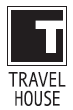 全体円お一人様当たり円ご来店電　話ＦＡＸ訪　問その他会社名・団体名ご担当者お名前連絡先ＴＥＬ：ＦＡＸ：メールアドレス